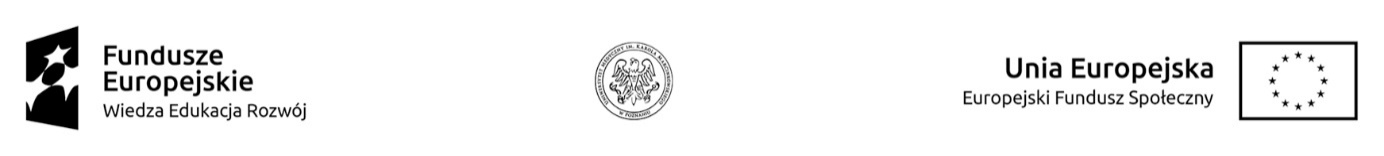 	Projekt „Kształcenie, kompetencje, komunikacja i konkurencyjność - cztery filary rozwoju Uniwersytetu Medycznego w Poznaniu”	Załącznik nr  do SIWZModel/typ	Producent/kraj	Rok produkcji	PARAMETRY TECHNICZNE AKCESORIÓW KOMPUTEROWYCH ZAŁ. CZĘŚCI NR 1Minimalne funkcje, parametry techniczne i warunki wymaganeMinimalne funkcje, parametry techniczne i warunki wymaganeParametry i warunki zaoferowane przez WykonawcęZewnętrzny napęd CD/DVD na USB, 1 szt.Parametry: Umożliwia nagrywanie płyt DVD, nagrywanie płyt CD, odtwarzanie płyt DVD, odtwarzanie płyt CD,Interfejs: USB 2.0,Prędkość zapisu: DVD±R - 8x, DVD±R DL - 6x, DVD+RW - 8x, DVD-RW - 6x, CD-R - 24x, CD-RW - 16x,Prędkość odczytu: DVD-ROM - 8x, CD-ROM - 24x, Obsługiwane systemy: Mac OS X.Hub USB, 1 szt.Parametry:Aktywny Hub USB na 7 urządzeń,typ: koncentrator, standard: USB 3.0,minimum 7x USB3.0, minimum 1x USB szybki port ładowania (5V / 2,1A),obudowa wykonana z wysokiej jakości aluminium,rozpoznaje wymagany pobór mocy podłączonego urządzenia USB 3.0 ,prędkość do 5 Gbit/s, Wskaźnik LED dla aktywności na wszystkich portach, Zintegrowana ochrona przeciwprzepięciowa, W zestawie: kabel USB 3.0 i zasilacz 5V Hot Plug 1 Plug & Play, Obsługuje systemy Windows i MAC OS. Czytnik kart pamięci, 1 szt.Parametry:Hub USB do podłączenia kart pamięci Interfejs: USB 3.0Obsługiwane karty pamięci: SD, Micro SD, CompactFlashKompatybilne z non-UHS, UHS-I, UHS-IIPrędkość transmisji danych: od 312 MB/s do 500 Mbit/s; karty CF prędkość transferu do 160MB/sPrzewód Thunderbolt, 2 szt. Parametry:umożliwia transmisję dany z prędkością 20 Gb/s dzięki połączeniu dwóch kanałów. umożliwia podłączanie urządzeń obsługujących technologię Thunderbolt do portu Thunderbolt lub Thunderbolt 2Przejściówka z portu Thunderbolt 3 (USB-C) na Thunderbolt 2, 1 szt.Parametry:umożliwia podłączenie przewodu z złączem Thunderbolt 3 (USB-C) na Thunderbolt 2Adapter/Hub komputera dla Pakietu 1 poz.2, 1 szt.Parametry:7-portowy adapter umożliwiający ładowanie oraz synchronizację danych wielu urządzeń jednocześnie. Przeznaczony dla wszystkich laptopów z dwoma portami USB Type-C. Porty wejścia: 
-2 x Port USB
-2 x Port USB-C 
-1 x Port HDMI
-1 x Port SD
-1 x Port Micro-SD
-Wykonany z aluminiumHub USB z transmisją danych po przewodzie sieciowym CAT6, 1 szt.Parametry:Hub 1x4 USB 2.0  z transmisją danych po przewodzie sieciowym CAT6,rodzaj: aktywny,standard: RJ-45 (10/100/1000Mb/s), USB 2.0, Możliwość podłączenia do 4 urządzeń USB 2.0,w komplecie zewnętrzny zasilacznie wymaga sterownikówKarty pamięci SDXC, 2 szt.Parametry:pojemność minimum 128 GB odczyt danych do 95MB/Sec zapis danych do 90 MB/s do urządzeń z wejściem SDXC Class 10, U3, V30, UHS-I gwarancja nagrywania płynnego video odporna na wstrząsy, wodę, ekstremalne temperatury i promieniowanie rentgenowskieKarta pamięci SDHC, 2 szt.Parametry:Pojemność minimum 32 GB prędkość odczytu do 80 Mb/s sprędkość zapisu: klasa 10 do filmowania w Full HD i fotografowania w RAW.wysoka wytrzymałość, odporność na wstrząsy, wodę, ekstremalne temperatury i promieniowanie rentgenowskieRouter wi-fi, 1 szt.Parametry:Router bezprzewodowyRodzaje wejść/wyjść
- RJ-45 10/100/1000 (LAN) - 4 szt.
- RJ-45 10/100/1000 (WAN) - 1 szt.
- USB 2.0 - 1 szt.
- Złącze zasilania - 1 szt.Obsługiwane standardy: 802.11a/b/g/n/acCzęstotliwość pracy: 2.4 / 5 GHz (DualBand)Antena: Zewnętrzna - 3 szt.Maksymalna prędkość transmisji bezprzewodowej: 1200 Mb/s (Wi-Fi)Zabezpieczenia transmisji bezprzewodowej: 64/128-bit WEP, WPA, WPA2, WPA-PSK, WPA2-PSKFiltrowanie adresów MACZarządzanie i konfiguracja: Strona WWWDodatkowe funkcje: Obsługa IPv6, Obsługa VPN Pass-Through, Serwer VPN, Serwer dysku sieciowego, Serwer wydruku, Sieć gościnna, DHCPDodatkowe informacje: Obsługa WPS, Przycisk On/Off, Włącznik/Wyłącznik sieci Wi-FiDołączone akcesoria: Zasilacz, Kabel RJ-45Półka rack 19”, 1 szt.Parametry:Półka montażowa rack 482mm (19"), 1UDo instalacji w racku urządzeń do tego niedostosowanychWersja z otworami montażowymiCzarna lakierowana stalowa wersjaGłębokość użytkowa min.ok. 240mmWysokość: 1UMax obciążenie: ok. 8kgListwa Prądowa rack 19”, 1 szt.Parametry:Listwa zasilająca 19" 1U, 9 gniazd z wtykiem C20Listwa zasilająca specjalnie zaprojektowana do użycia w szafach teleinformatycznych standardu 19”. Liczba gniazd: 9 gniazd 2P+Z dł. kabla minimum 1,8m Typ gniazd: uniwersalne 3-biegunowe (z uziemieniem) Ilość zajmowanych poziomów: 1U 230V/16A, max. moc wyjściowa 3680W + kontrolka zasilania Obudowa: wykonana z aluminium (naturalny kolor aluminium)Taśma rzepowa do przyklejenia urządzeń, 1 szt.Parametry: Samoprzylepny pasek z rzepem Do montażu i zabezpieczania przedmiotów podczas transportuCzarna wersjaDługość: minimum 50cm, Szerokość: 5cmŁadowarka USB, 1 szt.Parametry: Ładowarka sieciowa USB 5V/3ACo najmniej jedno gniazdo do ładowania USB 3.0Przedłużacz USB, 1 szt.Parametry:Przewód USB z końcówkami męską i żeńską do przedłużenia sygnału USBdługość 2m; wtyki: pozłacane; złącze 1: USB 3.0 typ A męski; złącze 2: USB 3.0 typ A żeński; Przejściówka 4K z Mini DisplayPort na HDMI, 2 szt.Parametry:przejściówka z Mini DisplayPort na HDMI obsługująca dźwięk cyfrowy oraz wideo w rozdzielczości 4K, kompatybilna z komputerami Apple,złącza: wtyczka Mini DisplayPort, gniazdo HDMI.Przewód HDMI 3m, 6 szt.Parametry: Przewód zakończony na obu końcach wtyczkami HDMI kompatybilny z transmisją 4K,  Obsługuje standard HDMI High Speed,Długość: 3m.Przewód CAT.6 z wtyczkami RJ45 5m, 6 szt.Parametry:Kabel sieciowy UTP LAN,Długość: 5m,Wysokiej jakości przewód sieciowy UTP,Skrętka UTP CAT.6 - kolor czarny,Używany do łączenia elementów sieciowych.Przewód HDMI 1,8m, 2 szt.Parametry:Przewód zakończony na obu końcach wtyczkami HDMI kompatybilny z transmisją 4K,  Obsługuje standard HDMI High Speed Długość: 1,8mPrzewód HDMI 5m, 2 szt.Parametry:Przewód zakończony na obu końcach wtyczkami HDMI kompatybilny z transmisją 4K,  Obsługuje standard HDMI High Speed Długość: 5mPrzejściówka HDMI na DVI, 1 szt.Parametry:Przejściówka videostandard:HDMI|, DVI-D końcówka 2: 1 x DVI-D(M) końcówka 1: 1 x HDMI gniazdo Przewód HDMI 1m, 1 szt.Parametry:Przewód zakończony na obu końcach wtyczkami HDMI kompatybilny z transmisją 4K,  Obsługuje standard HDMI High SpeedDługość: 1mStatyw na kółkach do monitora podglądowego, 1 szt.Parametry:Stojak podłogowy/wózek na kółkach do montażu monitora lub telewizora LCD. Konstrukcja wykonana z metalu w kolorze czarnym.Podstawa wyposażona w kółka z hamulcami. Położenie ekranu (góra-dół) można zmodyfikować. Możliwość regulacji pochylenia ekranu +/- 15°.Posiada wsporniki pionowe z otworami, pozwalającymi na przeprowadzenie kabli.Pozwala na mocowanie ekranu w standardzie VESA: 200x200, 300x200, 300x300, 400x300, 400x400 mm.Przeznaczony do ekranów: 23"-55". Maksymalna waga ekranu: 25 kg.  Wysokość statywu: ok. 148 cmW komplecie półka do postawienia DVD lub laptopa.Półka z regulacją wysokości i maksymalnym obciążeniem do 4 kg.Wymiary półki: około 50 x 30 cm.Pilot do obsługi prezentacji multimedialnych, 1 szt.Parametry:Pilot do obsługi prezentacji multimedialnychZasilany z wbudowanego akumulatoraŁączenie z komputerem za pomocą Bluetooth i połączenie bezprzewodowe 2,4 GHzZasięg łączności bezprzewodowej: minimum 30 mPosiada diody LED sygnalizujące stan naładowania akumulatora oraz status połączenia z komputeremMinimalna pojemność wbudowanego akumulatora: 85mAhPosiada wbudowany akcelerometr 3D i żyroskopW komplecie przewód do ładowaniaPrzewód CAT.6 z wtyczkami RJ45 10m, 1 szt.Parametry:Kabel sieciowy UTP LAN:Długość: 10mWysokiej jakości przewód sieciowy UTPSkrętka UTP CAT.6Używany do łączenia elementów sieciowychPrzedłużacz HDMI 10m, 1 szt.Parametry:Przewód zakończony z jednej strony wtyczką HDMI, a z drugiej gniazdem HDMI, kompatybilny z transmisją 4K,Obsługuje standard HDMI High Speed, Długość: 10m.Przewód HDMI 10m, 1 szt.Parametry:Przewód zakończony na obu końcach wtyczkami HDMI, kompatybilny z transmisją 4K, Obsługuje standard HDMI High Speed, Długość: 10m.Przewód HDMI 2m, 2 szt.Parametry:Przewód zakończony na obu końcach wtyczkami HDMI, kompatybilny z transmisją 4K, Obsługuje standard HDMI High Speed, Długość: 2m.Awaryjny zasilacz bateryjny UPS, 1 szt.Parametry:Zasilacz awaryjny UPS do zastosowania w małych biurach, domu, serwerowni;Moc wyjściowa pozorna [VA]: minimum 1200; Moc wyjściowa czynna [W]: minimum 780;Zasilacz w obudowie typu towerChłodzenie: Naturalne; Filtracja napięcia wyjściowego: filtr przeciwzakłóceniowy RFI/EMI, tłumik warystorowy; Czas przełączenia na pracę rezerwową [ms]: < 3; Czas powrotu na pracę sieciową [ms]: 0; Akumulatory wewnętrzne: 12 V / 5 Ah; Liczba akumulatorów wewnętrznych : minimum 2; Dopuszczalna całkowita pojemność akumulatorów wewnętrznych [Ah]: minimum 5;Czas podtrzymania z baterii wewnętrznych (100 % / 80 % / 50 % Pmax) [min]: 3 / 4 / 7;Obsługuje przewody wyjściowe do 10 m długości;Zabezpieczenie wejściowe: Przeciwzwarciowe - Bezpiecznik automatyczny 6 A / 250 V AC; przeciwprzepięciowe;Zabezpieczenie wyjściowe: elektroniczne – przeciwzwarciowe i przeciążeniowe; Przyłącza wyjściowe (liczba i typ gniazd): minimum 2 x PN-E-93201; zasilacz umożliwia sygnalizację a akustyczno–optyczną; diodową; posiada interfejs komunikacyjny za pomocą  złącza USB 2.0;